Szpital Powiatu Bytowskiego Sp. z o.o.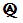 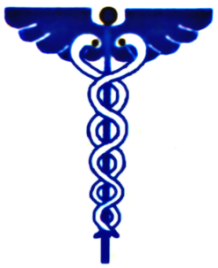 77-100 Bytów, ul. Lęborska 13tel.: 59/8228500, fax: 59/8223990, e-mail: nzoz.szpital@bytow.bizL.dz. 943/ZZ/2017                                                                          		           Bytów, 17.03.2017r.Wszyscy oferenci biorący udział  w postępowaniu przetargowymWYJAŚNIENIA ZWIĄZANE Z TREŚCIĄ SIWZ W odpowiedzi na skierowane do Szpitala Powiatu Bytowskiego Sp. z o.o. zapytania dotyczące treści specyfikacji w postępowaniu prowadzonym w trybie przetargu nieograniczonego, przedmiot zamówienia: dostawa systemu do pobierania krwi metodą aspiracyjno – próżniową z mikrometodą wraz z dzierżawą mieszadła hematologicznego i wirówki laboratoryjne ZP7/L/3/2017, informujemy: Pytanie 1 Dot.: Załącznik nr 1 Zwracamy się z prośbą do Zamawiającego o ujednolicenie numeracji wierszy w pakiecie OdpowiedźZamawiający ujednolici numerację wierszy.Pytanie 2 Dot.: Załącznik nr 1 poz. 23 (16)Zważywszy na fakt, iż minimalne opakowanie handlowe mikrometody z EDTA zawiera 100 szt. zwracamy się z prośbą do Zamawiającego o ponowne oszacowanie zapotrzebowania. Uwzględnienie minimalnej ilości handlowej zapobiegnie ewentualnym nieporozumieniom podczas realizacji umowy.OdpowiedźZamawiający poprawia na 1300szt.Pytanie 3 Dot.: Załącznik nr 1 poz. 24 (17)W poz. 24 Zamawiający wymaga, aby probówki do biochemii były o poj. 300ul – 500ul i posiadały kapilary. Zważywszy na fakt, iż przy objętości 300ul i większej nie stosuje się kapilar (ew. kapilarne zakończenie), gdyż kapilara typu end-tu-end nie jest wstanie zassać takiej ilości krwi, zwracamy się z prośbą do Zamawiającego o dopuszczenie mikrometody do biochemii o objętości 200ul z zamontowaną kapilarą end-tu-end lub o pojemności 300ul z kapilarnym zakończeniem.OdpowiedźZamawiający dopuszcza kapilarne zakończenie próbówki o pojemności 300 ul.Pytanie 4 Dot.: Załącznik nr 1 poz. 28 (19)Zważywszy na fakt, iż minimalne opakowanie handlowe nakłuwaczy zawiera 200 szt. zwracamy się z prośbą do Zamawiającego o ponowne oszacowanie zapotrzebowania. Uwzględnienie minimalnej ilości handlowej zapobiegnie ewentualnym nieporozumieniom podczas realizacji umowy.OdpowiedźZamawiający poprawia na 400szt.Pytanie 5 Dot.: SIWZ rozdz. III pkt 1 j(f)Zwracamy się z prośbą do Zamawiającego o wykreślenie wymogu, aby na probówce było oznaczenie dotyczące oznakowania sterylności. Zgodnie z normą PN-EN 14820, czy z ISO 6710 jak również z art. 6 ustawy o wyrobach medycznych, w/w oznaczenia mogą być umieszczane na opakowaniu bezpośrednim wyrobu medycznego, wyrobu medycznego do diagnostyki in-invitro. Dlatego prosimy o wykreślenie „oznaczenie sterylności’ lub o zmianę zapisu na następujący: „Oznakowanie dotyczące oznakowania sterylności musi znaleźć się na opakowaniu bezpośrednim.” Zgodnie z obowiązującymi przepisami nie można żądać więcej niż stanowi norma dot. pojemników do pobierania krwi żylnej od ludzi.OdpowiedźZamawiający poprawia zapis na: "Oznakowanie dotyczące oznakowania sterylności musi znaleźć się na opakowaniu bezpośrednim".Pytanie 6 Dot.: SIWZ rozdz. XIII pkt 2Zwracamy się z prośbą do Zamawiającego o modyfikację zakresu czasowego wykonania zamówienia na:termin dostawy do 2 dni roboczych od chwili złożenia zamówienia – 30 pkttermin dostawy do 3 dni roboczych od chwili złożenia zamówienia – 10 pkttermin dostawy powyżej 3 dni roboczych od chwili złożenia zamówienia – 0 pkt.Oczekiwanie realizacji zamówienia do 1 dnia roboczego od chwili złożenia zamówienia nie uwzględnia odległości kilometrowej z odległych miast i tym samym wpływa negatywnie na równe traktowanie oferentów (zgodnie z rozdz. 2 art. 7.1 Ustawy Pzp), preferując wykonawców z bliskiej okolicy. Poza tym zważywszy na procedury logistyczne w firmach przewozowych, minimalny czas realizacji zamówienia może wynieść 2 dni robocze, od chwili złożenia zamówienia. Dlatego zwracamy się z prośbą do Zmawiającego o zmianę zapisu w SWZ.OdpowiedźZamawiający wyraża zgodę kryteria zostaną zmienione, jak powyżej. Pytanie 7 Dot.: SIWZ rozdz. XIII pkt 3Jako trzecie kryterium oceny ofert, poza ceną i terminem dostawy, Zamawiający wybrał „termin przydatności artykułu medycznego od dnia dostawy”. Zwracamy się do Zamawiającego o ponowne rozpatrzenie zasadności użycia takiego kryterium. Oferowany przedmiot zamówienia, posiada różny termin ważności, co jest zależne nie od woli Wykonawcy a od charakterystyki odczynnika zawartego w probówce (np. probówka z poz. 8 formularza cenowego posiada min. termin ważności 6 miesięcy od daty dostawy a pozostałe produkty min. 12 miesięcy). Zatem Wykonawca nie ma wpływu na oferowany termin ważności. Dlatego zwracamy się z prośbą do Zamawiającego o zmianę trzeciego kryterium lub o ocenę terminu ważności każdej pozycji osobno.OdpowiedźZamawiający nie wyraża zgody na zmianę kryterium, natomiast wyklucza z oceny w kryterium terminu przydatności artykułu medycznego od dnia dostawy, dla próbówek z 3,2% cytrynianem sodu.Pytanie 8 Dot.: Umowa § 3 ust. 4Zwracamy się z prośbą do Zamawiającego o modyfikację Projektu Umowy poprzez dopisanie: „przy jednorazowym zamówieniu powyżej 150,00 zł netto” Prośbę motywujemy tym, że dla zamówień poniżej 150,00 zł, koszty transportu, na które składają się m.in. koszty opakowania transportowego, robocizny, koszty wydrukowania listów przewozowych, koszty dostarczenia towaru do przewoźnika, są wyższe niż wartość marży uzyskanej ze sprzedaży towaru o takiej wartości.OdpowiedźZamawiający nie wyraża zgody.Powyższe informacje należy traktować jako integralną część specyfikacji istotnych warunków zamówienia.________________________               (podpis z-cy przewodniczącego komisji)                                                              